الاختبار العملي للفترة الثانية لمادة تقنية رقمية 1-3                   10      اسم الطالبة :..............................الصف....................................طالبتي العزيزة بعد التأكد من فصل النت عن جهازك  قومي بإنشاء هيكلية خاصة بالشبكة المحلية LAN باستخدام برنامج سيسكو لمحاكاة الشبكةاربطي ثلاثة أجهزة حاسب وطابعة بكابلات محورية مباشرة إلى جهاز  موزع  كما في الصورة أدناه  ثم كوني أجهزة الشبكة بتطبيق القيم من الجدول أدناه 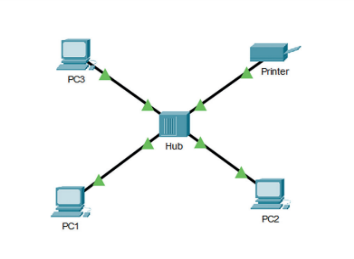 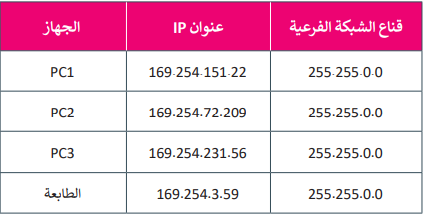 المطلوبالدرجةالدرجة المستحقة1فتح برنامج سيسكو 12إضافة جهاز كمبيوتر 113إضافة جهاز كمبيوتر 214إضافة جهاز كمبيوتر315إضافة الطابعة16إضافة جهاز الموزع hub17ربط الأجهزة بالموزع بالكابلات المحورية المباشرة 18تطبيق عناوين IP للأجهزة19تطبيق عنوان IP للطابعة110تطبيق أمر IPCONFIG داخل الجهاز 11المجموع10